Dear parents/carers,Please find enclosed your child’s report. This has been compiled from evidence in class before lockdown and also learning taken place during the lockdown period. Teachers have used their professional judgements in order to make informed decisions about assessments of pupil’s abilities. The past three months have been an extremely testing time for us all and certainly presented us with many challenges that have not been faced in living-memory. However, I think that this experience has brought the whole school community closer together and stronger than ever before. Throughout these weeks, I have been incredibly proud of the hard work, dedication and creativity of our staff to continue our pupils’ learning using our online learning platform, ‘Seesaw’. I know, for many children, the regular messages and feedback from staff and innovative lessons posted online have all been widely appreciated. I hope that they have helped to create some sense of routine and expectation for your family in what must have been a very difficult transition to home learning. We have loved seeing some of the incredible work posted on Seesaw from our pupils. The extraordinary, positive feedback we have had has really kept us going - thank you!We have also been amazed by the support and hard work of parents to keep their children learning throughout lockdown. Teachers have received some fantastic examples of learning at home from families, many of whom appear to have become budding teachers overnight! As a school, we cannot thank you enough for the support you have given to your children to keep them learning as well as safe and positive over the past three months. In addition to the preparation and feedback of home learning, all staff have been involved in the running of childcare provision for keyworker and vulnerable children in order for their parents to undertake critical roles, which have kept our community going. I cannot thank the staff enough for their dedication to our pupils and to our school; I have been tremendously impressed by their resolve and would publicly like to thank them for all their efforts during this difficult time. Fulfen is now open for pupils in Nursery, Reception, Year 1 and Year 6 whose parents have chosen for them to return. In addition, keyworker and vulnerable provision is continuing to be offered to sustain our community’s response to the Covid-19 epidemic. Given the government rules about keeping children in consistent groups of fifteen, we are currently utilising nearly all teaching and learning areas just to accommodate these current year groups. Our planning for school re-opening in September is based around all pupils returning to school and we are following the latest advice from the government as it is released. I will be in touch with parents in the coming weeks, and certainly in advance of September, to finalise the arrangements for school in light of all these recommendations in order to keep your children, all our families and our staff safe.  Hopefully, you have had chance to watch the transition video with your child. We would normally have held transition days in order for children to get to know their new teachers and visit their new classrooms. As we’ve not been able to do that this year, the aim of these videos is to help alleviate any anxieties that you or your child may have about them moving to their next class. Please don’t worry, we will give children lots of time to get to know their teachers and new routines when we return in September. We really can’t wait to have all the children back in school!Thank you for your on-going support and understanding.Kind regards,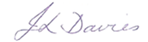 Miss Davies